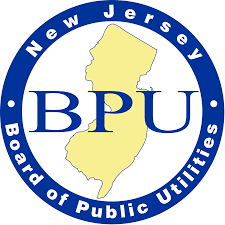 STATE OF NEW JERSEYBoard of Public Utilities44 South Clinton Avenue, 1st FloorPost Office Box 350Trenton, New Jersey  08625-0350www.nj.gov/bpu/Electric Vehicle Tourism Program ApplicationBackgroundThe New Jersey Board of Public Utilities (“NJBPU” or “Board”) authorized the Electric Vehicle Tourism Program (“EV Tourism Program”) on September 14, 2021. The EV Tourism Program is offering incentives to promote electric vehicle (“EV”) adoption and tourism through investment in EV chargers at key New Jersey tourism sites, landmarks, and other areas of interest (“Tourism Areas”) that highlight the best that New Jersey has to offer. The primary goal of the grant is to assist local businesses and municipalities in Tourism Areas (“Applicants”) by supporting the build-out of EV chargers.  This build-out will move New Jersey closer to the goals for public and overnight lodging charging locations as established by the EV Act, and will reduce range anxiety for residents and tourists in New Jersey. This initiative seeks to establish a series of EV chargers in corridor and community locations. Applicants that intend to own and operate EV chargers on their property will be able to apply for a grant from the EV Tourism Program.  SolicitationSelection for participation in this second application round of the EV Tourism Program (“Round 2”) will be based on the recommendations of a review committee (“Review Committee”) comprised of Board staff (“Staff”). The Review Committee will evaluate and score each application based on the answers provided in this application. The scoring criteria worksheet that the Review Committee will utilize is publicly available here and can be found at njcleanenergy.com/ev. Applicants may use this scoring criteria to guide the development of their application, as some items may be weighted more heavily than others. The application submission portal will open on March  21, 2022 and close at 5:00 p.m. on May 16, 2022. The EV Tourism Program will provide grants to Eligible Applicants accepted for participation as follows:  An incentive of $2,000 for an eligible Level-Two Charger, and an incentive of 50% of the make-ready costs, up to $5,000. An incentive of  50% of the cost of a Direct Current Fast Charger (“DCFC”) and the associated make-ready costs, up to $75,000.  Locations would be limited to six (6) Level-Two EV Chargers and two (2) DCFCs per site.Grants will be provided as reimbursements.ProcedureStep 1: 	Complete the Round 2 Application Form.Step 2:	Submit the completed application to NJBPU via this email address: EV.programs@bpu.nj.gov, by 5:00 p.m. on May 16, 2022. Step 3: 	Each Applicant will be notified via email of their selection or rejection by Staff. If the Applicant is selected, NJBPU will provide and execute a grant agreement. To ensure reimbursement under this program, you may not purchase a charging station  or undertake construction (breaking ground on the site) until the Grant Agreement is finalized. Placing a refundable order for charging equipment prior to award notification is permitted. Step 4: 	Purchase, accept delivery of, and install eligible EV charging stations before submitting the Grant Reimbursement Form. Step 5: 	Complete and submit a Grant Reimbursement Form along with paid invoice(s) for the EV charging station(s) and associated installation costs via this email address: EV.programs@bpu.nj.gov. The deadline for submittal of the Grant Reimbursement Form and all supplemental forms is 30 days after receipt.  Step 6: 	After review and approval of the Grant Reimbursement Form and all invoices submitted, grant funds will be disbursed to the Applicant in accordance with NJBPU Budget and Fiscal procedure.  Eligible Electric Vehicle Charging StationsThe EV Tourism Program will provide incentives for Level-Two chargers of any brand selected by the Applicant, provided the equipment chosen is a dual-port charger and has the capacity to capture data, referred to as a “networked charger.” The EV Tourism Program will also provide incentives for DCFCs of any brand the Applicant selects, provided the charger is a dual-port charger that is networked and has a standard port available for use by all EVs. Data SharingApplicants are required to share charging data with the Board periodically. Data collection may include, but is not limited to, items such as location (latitude/longitude in decimal degrees to 5 decimal places), location category, charging session duration, session frequency, load curves, and utilization of the charger. Participation in other State and Utility Incentive Programs Applicants are not permitted to combine funding or incentives from the New Jersey Department of Environmental Protection’s (“NJDEP”) It Pay$ to Plug-In Program with the EV Tourism Program for the same Level-Two charging station. If an Applicant has previously received funding from the It Pay$ to Plug-In Program, documentation showing that the charging equipment detailed in Applicant’s Round 2 application is different from the equipment that received funding from the It Pay$ to Plug-In Program will be required when Applicant submits the Grant Reimbursement Form. For DCFC stations, funding may be combined, but the total funding from the It Pay$ to Plug-In Program and the EV Tourism Program may not exceed 100% of the cost of the charger and the Make-Ready. Please be advised that certain EV charging stations that receive electric utility service from Atlantic City Electric (“ACE”) or Public Service Electric and Gas Company (“PSE&G”), may be eligible for additional EV charging incentives directly from the utility. Projects may be eligible for both the incentives offered by this NJBPU Program and incentives offered by ACE or PSE&G, up to 90% of the combined charger purchase and installation costs.  Please check ACE or PSE&G program eligibility requirements before purchasing EV charging equipment, as additional conditions on types of eligible chargers may apply for utility incentives.  ACE EV charging incentive information can be found at: aceevsmart.programprocessing.com PSE&G EV charging incentive information can be found at:  www.pseg.com/ev Electric Vehicle Tourism Program Application – Round 2Application QuestionsLevel-Two Charging Stations Are you applying for a Level-Two EV charging station? _____Yes 	_____ NoHow many Level-Two EV charging stations? _____Is the Level-Two EV charging station you intend to purchase a “networked” charger capable of collecting data? _____Yes 			_____ NoWill the Level-Two EV charging station be a dual-port unit? ____ Yes     ____ NoWhere is the intended site of the Level-Two EV charging station? Please describe and provide an address. _____________________________________________________________________________Where will the signage for the charging station be located?Location(s): _____________________________________________________________Will the Level-Two charger be publicly accessible? ____ Yes     ____ No If not, who will be able to access the charger?________________________________________Will the charging station be listed online and, if so, where? (Ex: U.S. DOE Alternative Fuels Data Center Station Locator, Plug Share, etc.): ________________________________________________________Direct Current Fast Chargers (DCFCs) (please note requests for DCFC stations and Level-Two chargers will be scored separately) Are you applying for a DCFC charging station? _____Yes 	_____ NoHow many DCFC charging stations? _____Is the DCFC you intend to purchase a “networked” charger capable of collecting data?       _____Yes 	_____ NoWill the DCFC be a dual-port unit? ____ Yes     ____ NoWhere is the intended site of the DCFC charging station? Please describe and provide an address. _____________________________________________________________________________Where will the signage for the DCFC charging station be located?Location(s): _____________________________________________________________Will the DCFC charger be publicly accessible? ____ Yes     ____ No If not, who will be able to access the charger?________________________________________Will the charging station be listed online and, if so, where? (Ex: U.S. DOE Alternative Fuels Data Center Station Locator, Plug Share, etc.): ________________________________________________________Make-Ready What are the estimated make-ready costs for this site (must be a specific dollar amount, not an amount  range) ? _________________________________________________Are you applying to any other state or utility programs for assistance on this project? ____ Yes     ____ NoIf yes, which programs?  Please list. _____________________________________________________________________If yes, have you been awarded funding? ____ Yes     ____ NoIf yes, how much total funding have you been awarded? $_______________TourismFor the following section, please feel free to answer on this application directly or provide supplemental documents. Please describe the local area around where the charging station will be located, and why the site is considered to be a tourism location. ______________________________________________________Is your business, location, or area recognized as a destination by the Division of Travel and Tourism and listed on https://visitnj.org/ or on a local Destination Management Organization’s (local tourism site)  website? If so, please provide the link.  _______Yes, site is listed  _______________ Yes, area is listed      ______________No, not listed Provide Link: _________________________________________________________________________ Is the intended site of the EV charger close to other amenities (restaurants, hotels, etc.)  and other tourism locations? Please list the surrounding options for tourists to utilize while their vehicle charges. ____________________________________________________________________________________What marketing do you or your Destination Management Organization currently utilize to bring tourists to your location? Please explain. __________________________________________________________How will you or your Destination Management Organization either change your marketing strategy or introduce a new marketing strategy to attract tourists with electric vehicles to your location?   Please explain. _____________________________________________________________________________Is your site located near other tourism locations or within a tourism corridor?  Please describe and provide specific locations. _____________________________________________________________________Please list the three (3) closest Level-Two chargers and two (2) closest DCFCs to your location. Please provide an address, the name of the charging network for the stations, and, if possible, links for the chargers (this information may be obtained from charger companies’ websites, NJDEP’s map at NJ Public Electric Vehicle (EV) Charging Locator (arcgis.com), or the United States Department of Energy map at Alternative Fuels Data Center: Electric Vehicle Charging Station Locations (energy.gov). Please be sure to list the distance from these other charging stations to your site. APPLICANT INFORMATIONAPPLICANT INFORMATIONAPPLICANT INFORMATIONAPPLICANT INFORMATIONAPPLICANT INFORMATIONPlease identify the type of entity applying for the Program in the space below. Eligible entities include, but are not limited to, those situated in locations which offer amusement, arts, culture, attractions, dining, entertainment, history, outdoor recreation, overnight lodging, and shopping (see https://visitnj.org/). You must answer each question for your application to be deemed administratively complete.Please identify the type of entity applying for the Program in the space below. Eligible entities include, but are not limited to, those situated in locations which offer amusement, arts, culture, attractions, dining, entertainment, history, outdoor recreation, overnight lodging, and shopping (see https://visitnj.org/). You must answer each question for your application to be deemed administratively complete.Please identify the type of entity applying for the Program in the space below. Eligible entities include, but are not limited to, those situated in locations which offer amusement, arts, culture, attractions, dining, entertainment, history, outdoor recreation, overnight lodging, and shopping (see https://visitnj.org/). You must answer each question for your application to be deemed administratively complete.Please identify the type of entity applying for the Program in the space below. Eligible entities include, but are not limited to, those situated in locations which offer amusement, arts, culture, attractions, dining, entertainment, history, outdoor recreation, overnight lodging, and shopping (see https://visitnj.org/). You must answer each question for your application to be deemed administratively complete.ApplicationDate:Type of Entity: _______________________________________________________Are you the owner of the property? ___ Yes   _______No (you MUST) select one)If you are not the owner of the property, you must supply a letter from the property owner indicating that the applicant entity has been authorized to make application to this Program. Type of Entity: _______________________________________________________Are you the owner of the property? ___ Yes   _______No (you MUST) select one)If you are not the owner of the property, you must supply a letter from the property owner indicating that the applicant entity has been authorized to make application to this Program. Type of Entity: _______________________________________________________Are you the owner of the property? ___ Yes   _______No (you MUST) select one)If you are not the owner of the property, you must supply a letter from the property owner indicating that the applicant entity has been authorized to make application to this Program. Type of Entity: _______________________________________________________Are you the owner of the property? ___ Yes   _______No (you MUST) select one)If you are not the owner of the property, you must supply a letter from the property owner indicating that the applicant entity has been authorized to make application to this Program. ApplicationDate:Full Name of Applicant Entity:Full Name of Applicant Entity:Full Name of Applicant Entity:Full Name of Applicant Entity:ApplicationDate:Mailing Address:Mailing Address:Mailing Address:Mailing Address:Mailing Address:Application and Reporting Contact Person:Application and Reporting Contact Person:Phone:Email:Email:Secondary Contact for Entity: Secondary Contact for Entity: Phone:Email:Email:Financial Officer’s Name:Financial Officer’s Name:Phone:Email:Email:Grant Executor’s Name:Grant Executor’s Name:Grant Executor’s Name:Title:Title:As the Grant Executor, I hereby certify that I am authorized by ________________________________ to submit and sign this application on behalf of ____________________ in order to apply for funding from the EV Tourism Program. As the Grant Executor, I hereby certify that I am authorized by ________________________________ to submit and sign this application on behalf of ____________________ in order to apply for funding from the EV Tourism Program. As the Grant Executor, I hereby certify that I am authorized by ________________________________ to submit and sign this application on behalf of ____________________ in order to apply for funding from the EV Tourism Program. As the Grant Executor, I hereby certify that I am authorized by ________________________________ to submit and sign this application on behalf of ____________________ in order to apply for funding from the EV Tourism Program. As the Grant Executor, I hereby certify that I am authorized by ________________________________ to submit and sign this application on behalf of ____________________ in order to apply for funding from the EV Tourism Program. Print NameSign NameTitleDate